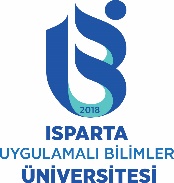 PROJE ÖNERİ FORMU(Üniversite imkanları kullanılan faaliyetler için )Proje Detayları* Döner sermaye kapsamında yapılacak  faaliyetlere ait fiyat listesi varsa bu forma eklenecektir.  Proje EkibiYukarıda detayları belirtilen proje birimimizce uygun görülmüş olup, döner sermaye işletmesi kapsamında gerçekleştirildikten sonra bu proje karşılığında, hizmet sunulan gerçek/tüzel kişilerden proje bedeli tahsil edilerek yasal kesintiler düşüldükten sonra kalan kısım gelir gider durumuna göre proje ekibinde görevli öğretim elemanlarına katkı oranları gözetilerek ödeme olarak dağıtılacaktır. Projenin Türü Deney/Test/Analiz vb.Eğitim/Kurs/OrganizasyonÜretimDiğerProjenin AdıHizmet Talep Eden Kişi/Kurum/KuruluşHizmet Talep Eden Kurum/Kuruluşa ait Vergi Numarası ve Vergi DairesiBirim(Fakülte/Enstitü/Yüksekokul/Merkez)Projenin başlangıç tarihiProjenin süresiHizmet bedeli(KDV Hariç)*KDVKDV Dahil Hizmet BedeliNoUnvanı-Adı SoyadıT.C. Kimlik NumarasıProjedeki GöreviKatkı Oranı (%)İmza12345…TOPLAM% 100..../..../.….Birim Amiri (Dekan/Müdür)